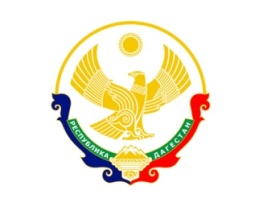 РЕСПУБЛИКА ДАГЕСТАНМУНИЦИПАЛЬНОЕ ОБРАЗОВАНИЕ «ХАСАВЮРТОВСКИЙ РАЙОН»Муниципальное бюджетное общеобразовательное учреждение«Сулевкентская средняя общеобразовательная школа им. С.А.Абдуллаева»368028 Республика Дагестан Хасавюртовский район с. Сулевкент  ул. Центральная 38. Тел.: 8(928) 061-29-75    « 23 » « 05 » « 2022г »                                                                                            № 17-У    _ПРИКАЗО назначении ответственных лиц за сопровождение учащихся 9-х классов во время проведения ГИАС целью организованного участия выпускников 9-го класса в проведении государственной итоговой аттестацииПРИКАЗЫВАЮ:Назначить ответственным лицом за сопровождение выпускников 9-го класса до пункта проведения экзамена и для осуществления контроля во время проведения ГИА-2021 следующего учителя:Ответственному лицу за сопровождение выпускников 9-го класса:- получить у заместителя директора по учебно-воспитательной работе Магомедовой Нины Муртазалиевны  в день перед экзаменом списки учащихся;- иметь при себе документ, подтверждающий личность;- иметь при себе копию данного приказа;Контроль за исполнением приказа оставляю за собой.Директор                                                                  /Меджидов С.М./С приказом ознакомлены:Магомедова Н.М.____________                       Рабаданова Х.М. ______________ДатаПредметыКлассКол-во уч-сяФ.И.О. сопровождающегоДолжность23.05.2022гМатематика915Рабаданова Хадижат МагомедрасуловаУчитель математики